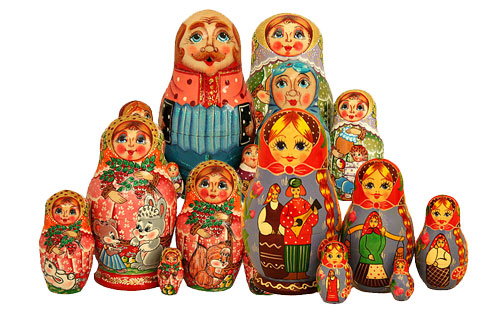 Художественное слово о матрёшках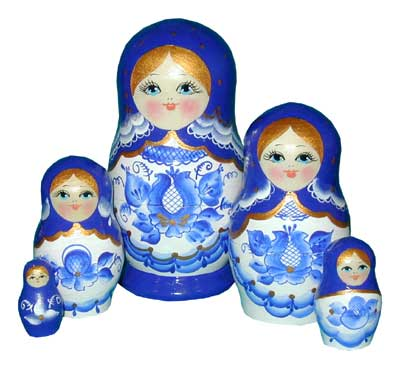 ЗАГАДКАЕсть для вас одна игрушка,Не лошадка, не Петрушка.Алый шелковый платочек,Яркий сарафан в цветочек,Упирается рука в деревянные бока.А внутри секреты есть:Может три, а может шесть.Разрумянилась немножкоНаша….(русская матрешка)ФИЗМИНУТКАПрежде, чем рисоватьНужно пальчики размять.Указательный и средний,Безымянный и последнийПоздоровались с большим.А теперь потрем ладошкиДруг о друга мы немножко.Кулачки разжали – сжали,Кулачки разжали – сжали.Вот и пальчики размяли.А сейчас мастераЗа работу всем пора.Мастера, скорей за делоУкрашай матрешек смелоВыбирай любой узор,Чтобы радовал он взор.«ВЕСЕЛЫЕ МАТРЕШКИ»Мы - веселые матрешки,
Ладушки, ладушки! 
На ногах у нас сапожки. 
Ладушки, ладушки! 
В сарафанах ходим пестрых. 
Ладушки, ладушки! 
Мы похожи, словно сестры.
Ладушки, ладушки! 
Завязали мы платочки. 
Ладушки, ладушки! 
Раскраснелись наши щечки. 
Ладушки, ладушки!***Подарили мне матрёшку, В ней ещё сидели пять. 
Их поставил на окошко, 
Чтоб смогли они гулять, 
Потому что у матрёшек 
Почему то нету ножек.Юрий Радов, 2010МАТРЕШКА(З.Медведева) У меня матрешка есть, 
Новая игрушка, 
В жёлтом сарафанчике 
Славная толстушка. 

А её откроешь - 
В неё сидит вторая, 
Вся в зеленом, как весной 
Травка молодая… 

А вторую отвернешь - 
Там еще матрешка. 
Та матрешка вовсе крошка, 
То – любимая матрешка. 

Вся она как маков цвет - 
Сарафан на ней надет 
Алый, как цветочек, 
И под цвет платочек. 

Пуще всех её храню, 
Больше всех её люблю, 
Маленькую крошку - 
Красную матрешку.МАТРЁШКАВладимир МоисеевКакой русский сувенир 
Покорил уже весь мир?
Балалайка? Нет! …Гармошка? Нет!…То – русская матрёшка!!!
Иностранцу нет желанней
Куклы в красном сарафане.Детская игрушка эта,
Обошла уже пол света!
Так, немного и немало
Символом России стала.

Знают все её загадку…
В ней хранятся по порядку
Краснощёкие девчонки…
Её младшие сестрёнки.
Я секрет тот тоже знаю –
Разбираю, собираю,
Достаю их друг за другом,
Расставляю полукругом;Одна матрёшка, две… и вот…Матрёшек целый хоровод.***Подарили мне матрешку.Допустила я оплошку:Разломила пополам -Интересно, а что там?Там еще одна матрешка,Улыбается, дурешка;Хоть и жаль ее ломать,Буду дальше разбирать.Кукла первая толста,А внутри она пуста.Разнимается онаНа две половинки.В ней живет еще однаКукла в серединке.Эту куколку открой -Будет третья во второй.Половинку отвинтиПолную, притертую,И сумеешь ты найтиКуколку четвертую.Вынь ее да посмотри,Кто в ней прячется внутри.Прячется в ней пятаяКуколка пузатая,А внутри пустая -В ней живет шестая,А в шестой - седьмая,А в седьмой - восьмая.Эта кукла меньше всех,Чуть побольше, чем орех.Вот, поставленные в ряд,Сестры-куколки стоят.«Сколько вас?» - у них мы спросим,И ответят куклы: «Восемь!»ДЕРЕВЯННЫЕ МАТРЕШКИ
Деревянная матрешка
Влезла с Машей на окошко.
По карнизу ходит кошка
И не может сосчитать:
То стоит одна матрешка,
То матрешек целых пять!Г. ЛагздыньСЧИТАЛОЧКАМы - красавицы матрешкиРазноцветные одежки.Раз - Матрена.Два - Малаша,Мила - три.Четыре - Маша.Маргарита - это пять.Нас не трудно сосчитать.(В. Степанов)МАТРЕШКАУ матрёшки синеглазойС балалайкою в руках,Сарафан расшит тесьмою,Весь в лазоревых цветах.Раскрываешь расписную,Глядь - а в ней ещё одна,И похожа на большую -Распрекрасная краса!Только милая девица,Развернув гармонь слегка,Песню распевает лихо.А за ней ещё одна.На трещётке, изловчившись,Такт весёлый отстучит,Половинкою раскрывшись,К нам меньшую пригласит.Пять красавиц расчудесных,В сарафанах, что в цветах,В красках солнечных небесных!
Песни русские в стихах.МАТРЕШКА НА ОКОШКЕ
Матрешка на окошке
Под ярким сарафаном.
А вся семья в матрешке,
Как в доме деревянном.
Открой – увидишь чудо:
Матрешенька-детеныш.
А там еще –
Откуда?
А там опять …
Найденыш!..
… Поют матрешки в хоре.
Живут, не зная горя,
И дружно, и счастливо,
И весело на диво!
Для самой юной крошки
Шьют платьице матрешки,
Чтоб выйти вереницей
И погулять с сестрицей.
                              В. ПриходькоЗАГАДКИ ПРО МАТРЁШКУ:Ростом разные подружки,Не похожи друг на дружку,Все они сидят друг в дружке,А всего одна игрушка.В этой молодицеПрячутся сестрицы.Каждая сестрица –Для меньшей – темница.***Погляди скорее -Щечки розовеют,Пестренький платочек,Платьице в цветочек,Пухленькие крошки —Русские матрешки.Чуть лишь испугаются,Все в кружок сбегаются,Прячутся друг в дружкеШустрые подружки.Т. Лисенкова***Матрешка на окошкеПод ярким сарафаном,И вся семья в матрешке.Как в доме деревянном.Открой — увидишь чудо:Матрешенька-детеныш.А там еще! Откуда?А там опять... найденыш.***Ах матрешечка - матрешка,Хороша - не рассказать!Очень любят с тобой детиВ нашем садике играть.Щечки яркие, платочек,По подолу цветики,Весело кружатся в танцеЯркие букетики.***Очень любят все матрешкиРазноцветные одежки:Всегда расписаны на дивоОчень ярко и красиво.Они игрушки знатные,Складные и ладные.Матрешки всюду славятся.Они нам очень нравятся!ЧАСТУШКИ  ПРО  МАТРЕШЕКДуйте в дудки, бейте в ложкиВ гости к нам пришли матрешкиЛожки деревянныеМатрешечки румяные.Очень любим мы, матрешки,Разноцветные одежки.Сами ткем и прядем,Сами в гости к вам идем.Весь народ глядит в окошки,Танцевать пошли матрешки.Восемь - водят хоровод,А девятая - поет.Шли подружки по дорожке,Было их немножечко:Две матрешки, три матрешкиИ одна матрешечка.Шли по ягоды матрешкиПозабыли взять лукошко.И куда ж такую сластьМне теперь подружки класть!Мышку встретили подружкиИ попрятались друг в дружкеА которая осталась,Больше всех перепугалась.***Зимним днём в гирляндном светеНовый Год справлялидети…Кружила танец допоздна
По залу девочка одна.

И понравилась СерёжкеЗа смешной костюм матрёшки.Но точно знал в свои пять летСерёжа маленький секрет…За рукав схватил девчушку,
И шепнул он ей на ушко:"Таких ещё в тебе внутри
По меньшей мере штуки три!"